REQUERIMENTO Nº                /2018Assunto: Solicita a Companhia de Saneamento Básico do Estado de São Paulo (SABESP) em regime de urgência, que refaça o serviço na Avenida Vicente Catalani esquina com a Rua Antonio João Batista Andreata, no Núcleo Residencial Afonso Zupardo, conforme específica. Senhor Presidente:CONSIDERANDO que alguns moradores do bairro procuraram este vereador para relatar que existe um afundamento no solo, na Avenida Vicente Catalani esquina com a Rua Antonio João Batista Andreata, no Núcleo Residencial Afonso Zupardo, que foi originado após uma intervenção da SABESP.CONSIDERANDO que há pouco tempo a SABESP realizou o serviço de tapa buraco no local e dias depois o asfalto começou a afundar.CONSIDERANDO que referido desnível no asfalto traz riscos de acidente aos que transitam pelo local, portanto, solicita-se que este problema seja sanado no menor lapso de tempo possível.REQUEIRO, nos termos regimentais, após consultado o Soberano Plenário, que seja oficiada à Companhia de Saneamento Básico do Estado de São Paulo – SABESP, para que realize um reparo no asfalto na Avenida Vicente Catalani esquina com a Rua Antonio João Batista Andreata, no Núcleo Residencial Afonso Zupardo, tendo em vista que no local existe um desnível que está causando grandes transtornos aos transeuntes que utilizam a referida via pública.SALA DAS SESSÕES, 21 de Agosto de 2018.EDUARDO VAZ PEDROSOVereador – PPS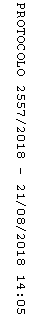 